Topic 3 – The Atomic StructureLesson 2 – The Atomic StructureTerms to KnowNucleus –Subatomic Particles –Protons –Neutrons –Electrons –Atomic Number –Nuclear Charge –Mass Number –Nucleons –Isotopes – Atomic Mass – Isotopic Symbols –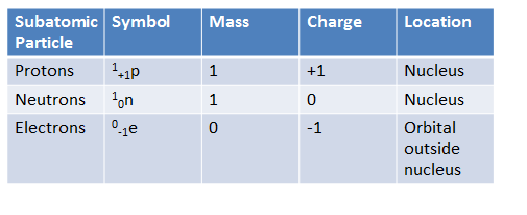 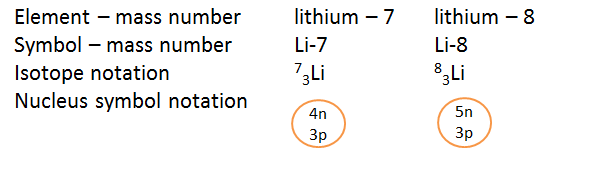 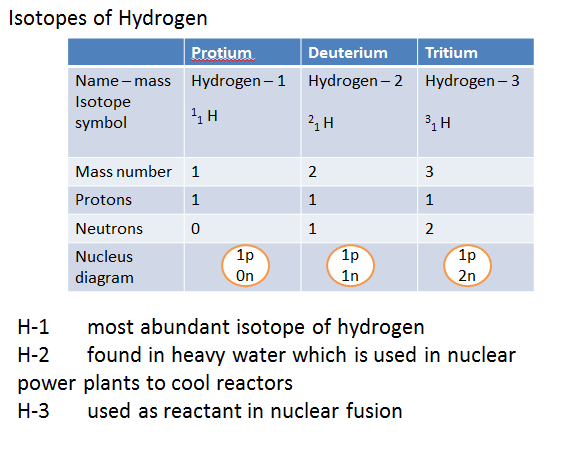 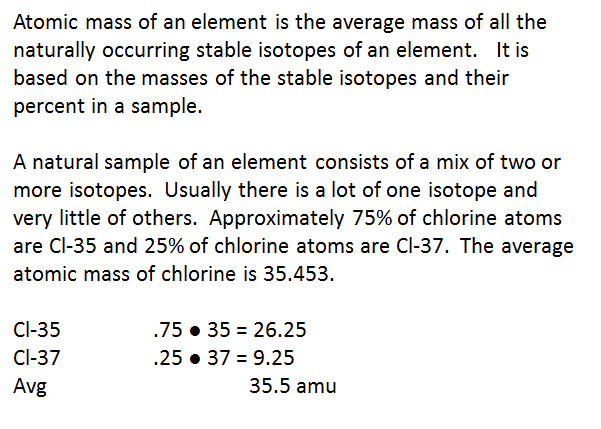 